TÝDENNÍ PLÁN Č.22TÝDENNÍ PLÁN Č.22TÝDENNÍ PLÁN Č.221.TŘÍDA  2020/2021OD:25.1.2021DO: 31.1.2021JMÉNO: www.skola-sokolec.czPsaníUčivo:ÚkolyÚkolyPondělí2. str.13,14- píšeme tužkou č.2 (HB)- správné sezení- rozcvičení ruky- správné držení tužkyNezapomeň – tužka má být ořezaná.- píšeme tužkou č.2 (HB)- správné sezení- rozcvičení ruky- správné držení tužkyNezapomeň – tužka má být ořezaná.Úterý2. str.14,15- píšeme tužkou č.2 (HB)- správné sezení- rozcvičení ruky- správné držení tužkyNezapomeň – tužka má být ořezaná.- píšeme tužkou č.2 (HB)- správné sezení- rozcvičení ruky- správné držení tužkyNezapomeň – tužka má být ořezaná.Středa2. str.15- píšeme tužkou č.2 (HB)- správné sezení- rozcvičení ruky- správné držení tužkyNezapomeň – tužka má být ořezaná.- píšeme tužkou č.2 (HB)- správné sezení- rozcvičení ruky- správné držení tužkyNezapomeň – tužka má být ořezaná.PátekPololetní prázdniny- píšeme tužkou č.2 (HB)- správné sezení- rozcvičení ruky- správné držení tužkyNezapomeň – tužka má být ořezaná.- píšeme tužkou č.2 (HB)- správné sezení- rozcvičení ruky- správné držení tužkyNezapomeň – tužka má být ořezaná.ČteníSlabikář/ Pracovní sešitÚkolyÚkolyPondělístr.34,35  PS 15- obloučkujte slabiky - sluchová a zraková analýza- délka slabik- čteme slova, věty- nezapomínáme na čtecí list- obloučkujte slabiky - sluchová a zraková analýza- délka slabik- čteme slova, věty- nezapomínáme na čtecí listÚterýstr. 36  K, k- obloučkujte slabiky - sluchová a zraková analýza- délka slabik- čteme slova, věty- nezapomínáme na čtecí list- obloučkujte slabiky - sluchová a zraková analýza- délka slabik- čteme slova, věty- nezapomínáme na čtecí listStředaKontrolní práce  I.pololetí- obloučkujte slabiky - sluchová a zraková analýza- délka slabik- čteme slova, věty- nezapomínáme na čtecí list- obloučkujte slabiky - sluchová a zraková analýza- délka slabik- čteme slova, věty- nezapomínáme na čtecí listČtvrtekstr.37 PS 16- obloučkujte slabiky - sluchová a zraková analýza- délka slabik- čteme slova, věty- nezapomínáme na čtecí list- obloučkujte slabiky - sluchová a zraková analýza- délka slabik- čteme slova, věty- nezapomínáme na čtecí listPátekPololetní prázdniny- obloučkujte slabiky - sluchová a zraková analýza- délka slabik- čteme slova, věty- nezapomínáme na čtecí list- obloučkujte slabiky - sluchová a zraková analýza- délka slabik- čteme slova, věty- nezapomínáme na čtecí listMatematikaPracovní učebnice ÚkolyÚkolyPondělíPU 3 str.9- procvičujte +,- v oboru 0-10- sčítání a odčítání 0-20- porovnávejte < , =, >- slovní úlohy- geometrie - tvary- procvičujte +,- v oboru 0-10- sčítání a odčítání 0-20- porovnávejte < , =, >- slovní úlohy- geometrie - tvaryÚterýPU 3 str.10- procvičujte +,- v oboru 0-10- sčítání a odčítání 0-20- porovnávejte < , =, >- slovní úlohy- geometrie - tvary- procvičujte +,- v oboru 0-10- sčítání a odčítání 0-20- porovnávejte < , =, >- slovní úlohy- geometrie - tvaryStředaKontrolní práce  I.pololetí- procvičujte +,- v oboru 0-10- sčítání a odčítání 0-20- porovnávejte < , =, >- slovní úlohy- geometrie - tvary- procvičujte +,- v oboru 0-10- sčítání a odčítání 0-20- porovnávejte < , =, >- slovní úlohy- geometrie - tvaryČtvrtekPU 3 str.11- procvičujte +,- v oboru 0-10- sčítání a odčítání 0-20- porovnávejte < , =, >- slovní úlohy- geometrie - tvary- procvičujte +,- v oboru 0-10- sčítání a odčítání 0-20- porovnávejte < , =, >- slovní úlohy- geometrie - tvaryPátekPololetní prázdniny- procvičujte +,- v oboru 0-10- sčítání a odčítání 0-20- porovnávejte < , =, >- slovní úlohy- geometrie - tvary- procvičujte +,- v oboru 0-10- sčítání a odčítání 0-20- porovnávejte < , =, >- slovní úlohy- geometrie - tvaryAnglický jazykČtvrtekUČ str. 34- 35 lekce 4DÚ  na 4.2.naučit slovíčka – najdete na druhé straněDÚ  na 4.2.naučit slovíčka – najdete na druhé straněPrvoukaÚkolyÚkolyPondělíPS str. 28Osobní hygiena, zdravá výživaOsobní hygiena, zdravá výživaČtvrtekPS str .29Osobní hygiena, zdravá výživaOsobní hygiena, zdravá výživaVýtvarná a pracovní výchovaVýtvarná a pracovní výchovaHUDEBNÍ VÝCHOVA TĚLESNÁ VÝCHOVAZdravá výživa – pyramida, obědZdravá výživa – pyramida, obědZazpívejte si doma Procházka v lese Sebehodnocení : Sebehodnocení : Sebehodnocení : Sebehodnocení : Vzkazy pro děti:Milí prvňáčci, v tomto týdnu na nás čeká písmenko k,K, v matematice začneme sčítat a odčítat do 20 (zatím bez přechodu desítky). Pokud se sejdeme všichni ve škole – napíšeme si  slibované „velké“ písemné práce. Ve čtvrtek dostanete svoje první vysvědčení. Rozdávat si ho budeme čtvrtou vyučovací hodinu. Nezapomeňte se naučit nová slovíčka:   T- shirt    tričko skirt        sukně hat          klobouk, čepice sock        ponožka jumper   svetřík shoe        bota        pančelka Lucka Chceš získat truhličku?  Najdi stejnou vločku.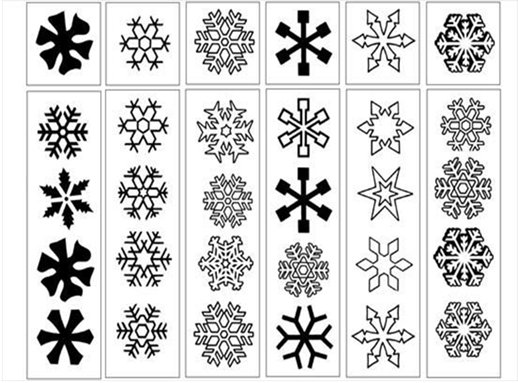 Vzkazy pro rodiče:Vážení rodiče, vzhledem k situaci s Covid 19, nebude letošní předávání prvního vysvědčení vašich dětí za vaší přítomnosti . Písařská slavnost a podepsání slibu proběhne první týden v únoru (pokud budeme všichni) bohužel také bez vaší přítomnosti. Vše nafotím a dám na stránky naší třídy.Vzkazy p. učitelcepodpis rodičů (po společném přečtení) ………………………………………………………………..	